Администрацией Омсукчанского городского округа открыта«ГОРЯЧАЯ ЛИНИЯ» 
по вопросам легализации заработной платы и трудовых отношений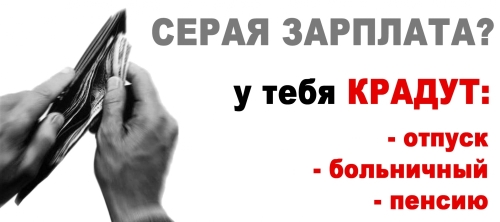 Если Вы столкнулись сфактами нарушения трудовых прав:- при приеме на работу не заключается трудовой договор; - трудовые отношения незаконно подменяются заключением договоров гражданско-правового характера или возмездного оказания услуг; - начисление заработной платы производится в размере ниже установленного Соглашением о минимальной заработной плате в Магаданской области;- заработная плата выплачивается «в конвертах»Звоните по телефону: (413-46) 91-705Обращение также можно направлять по электронной почте: omsadm@rambler.ru, либо направить в электронную приемную: www.omsukchan-adm.ru 